Kjære medlem av Gaular IL
Det er no tid for å betale medlemskontingent for 2017Som mottakar av denne e-posten er du registrert i medlemsregisteret. Alle aktive blir automatisk meldt inn og medlemsskapet gjeld til det blir sagt opp skriftleg. Ta kontakt dersom noko er feil eller de ønskjer endringar/seie opp medlemskapet.Prisar:Familiemedlemsskap kr 500Vaksne kr 300Barn kr 200Pensjonistar kr 200Gaular IL nyttar online betalingsløysing. Gå til www.gaular-il.no for betaling.Dersom du ikkje er kjent med den, kan du sjå informasjonen nedanfor for å finne ut korleis du skal betale: Følg oppskrifta nedanfor for å få tilgang til å betale medlemsavgift og evt treningsavgifter (gjeld førebels fotball, men etter kvart skal alle treningsavgifter inn her). Dei fleste treng berre å sjå på pkt A-B-C:A) For å få brukarnamn og passord til innlogginga må du gjere følgjande:1. Gå til www.gaular-il.no 2. Klikk på menyikonet øvst til venstre i nettlesaren din (tre streker)3. Klikk på «Glemt brukernavn / passord»4. Fyll inn e-posten din og klikk «Send»Medlemssystemet vil då sende ein e-post med brukarnamn og lenkje til å endre passord til dei medlemmar som er knytt til e-posten du la inn. Trykk på lenkja og vel passord. Mottar du ingen e-post ber vi deg vennlegast om å ikkje registrere deg, men ta kontakt med medlemsadministrasjonen i Gaular IL ( gil.medlem@gmail.com ) så kan vi hjelpe deg vidare og unngå dobbeltregistreringar.B) Korleis logge innGå til nettsida www.gaular-il.no og logg inn i menyen til venstre. Om den er skjult, finn du innlogginga ved å klikke på ikonet øvst til venstre (tre streker).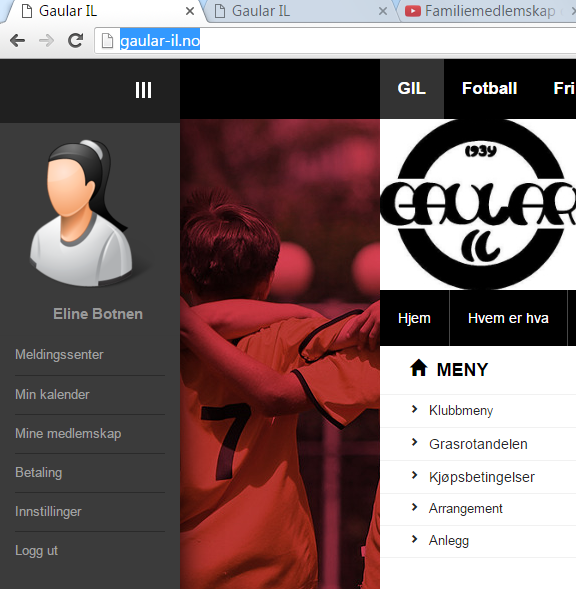 C) Betaling av medlemskap/ treningsavgiftUnder «Mine medlemskap», når du er logga inn, har du oversikt over medlemskontingent og eventuelle treningsavgifter. Under «Betaling» får du oversikt over «Handlekurv» (det du har meldt deg på/er aktiv i + medlemskontingent) og «Betalingshistorikk». Betalinga skjer no online (på nett).Dersom de ønsker å endre medlemskap, kan de ta kontakt på gil.medlem@gmail.comNB Familiemedlemsskapet ligg til betaling hos alle familiemedlemmane, MEN når ein betalar, vil alle stå betalt. For å betale treningsavgifta til andre medlemmer i familiemedlemsskapet, sjå pkt D).Treningsavgiftene vil bli kravd inn gjennom denne innlogginga på nettsida framover. De får epostvarsling når dei blir lagt ut. Viktig at de gjer dykk kjende med systemet!Medlemskontingenten er klar for betaling og betalingsfrist er satt til 14 dager. NB! Medlemskontingenten MÅ vere betalt før du får betale eventuelle treningsavgifter, som igjen er eit krav for å delta på aktivitetane (p.g.a. forsikringar m.m.). D) FamiliemedlemskapDersom familien allereie kopla saman i familiemedlemsskap vil du sjå ein knapp kor det står «Logg inn som familie» (dei som har hatt familiemedlemskap tidlegare, skal vere kopla saman allereie). Treningsavgiftene til kvart familiemedlem ligg under deira brukar, men ved å trykke på familieknappen, kan du gå inn på kvar av dei og betale utan brukarnamn og passord. Ønsker du å opprette eit familiemedlemskap, send epost til gil.medlem@gmail.com og oppgi følgjande informasjon på alle i familien:NamnFødselsdatoAdresseMobilnr.Kven i familien som skal vere hovudmedlem og motta epost om betalingEin familie kan bestå av to føresette og barn til og med året dei fyller 17 år (frå og med 18 år må dei ha eige medlemsskap som vaksen). Par utan barn eller med vaksne barn kan også ha familiemedlemsskap (billigare enn to enkeltmedlemsskap).*Instruksjonsfilm for oppretting av familiemedlemsskap – del 1: https://www.youtube.com/watch?v=MM8foWFcuCY *Instruksjonsfilm for oppretting av familiemedlemsskap – del 2:https://www.youtube.com/watch?v=kzLAsXTaU4I 
Håpar dette systemet fungerer bra for alle partar. Målet for GIL er å effektivisere og tilfredsstille nye krav om elektroniske medlemsarkiv hos NIF. Ta kontakt om de lurer på noko eller noko er feil; gil.medlem@gmail.comLykke til!Med sportsleg helsing,Gaular IL